HISTORY OF APPLICANT INCLUDING APPLICANT’S MISSION AND OBJECTIVESNote:  If applicant is affiliated in any respect with a religious organization, please list the organization and explain the affiliation.NAMES AND TITLES AND AFFILIATIONSOF APPLICANT’S CORPORATE OFFICERS AND BOARD MEMBERSPlease include details of any known relationships between the applicant or affiliate(s) of the applicant, with any of the key financing team members (i.e. common ownership, financial transactions or agreements aside from normal bond financing documents).PURPOSE AND DESCRIPTION OF EACH FACILITY OR PROJECT TO BE FINANCEDPlease provide:1. Comprehensive purpose and description of each facility or project that requires financing; and 2. Complete the following Table and include Project photos and/or architectural renderings. ADDRESS OF EACH FACILITYTO BE FINANCED WITH ANY PROJECT FUNDSPlease provide detailed address:Street              Suite # 	           City          		  		     County       		     State        	  		     			ZIP Code 					          Street              Suite # 	           City          		  		     County       		     State        	  		     																																																		ZIP Code 					           Street              Suite # 	           City          		  		     County       		     State        	  		     			ZIP Code 					          COMPREHENSIVE DESCRIPTIONOF PROJECT PUBLIC BENEFITSAll IDB projects approved through IBank must provide clearly defined public benefits. Please provide:1. Comprehensive description of the organization’s public benefits, as well as any that are associated with the facility (ies) (such as economic, cultural, educational, and environmental benefits and any job creation or retention).  2. Purpose of the Original Debt (s) that will be refunded and the related Trustee.3. Complete the following Tables with highlights of Project (s) & Job Creation, Current Debt and Analysis of Refunding Cost Savings, if applicable. (Please add rows as needed.):*Present Value (PV)Note: If Refunding will not result in any cost savings, please describe the reason(s) for refinancing.DESCRIPTION OF ANY PAST, PRESENT OR POTENTIAL CONTROVERSYCONNECTED WITH THE PROJECT OR FINANCINGPROJECT SOURCES AND USES OF FUNDSPlease provide a comprehensive accounting of the project, including: All sources of funds (including but not limited to bond funds, equity, donations, grants); and  All uses of these funds.Sample Sources and Uses:PROJECT PERMIT STATUSDoes the project currently comply with all applicable local land use and zoning ordinances (if no, please explain)?Have all local approvals (other than building permits) necessary to begin construction been obtained (if no, please explain)?List any discretionary permits not currently obtained and whether they will be obtained prior to issuance of the bonds.List any non-discretionary permits required for operation of the project facilities that will not be obtained prior to issuance of the bonds.EVIDENCE OF CREDIT ENHANCEMENT OR INTENT TO PURCHASE BONDS (if available)LIST OF OUTSTANDING PRIOR DEBTBylaws and Conflicts of Interest Policy (IF ANY)Please include:             Indenture           Loan AgreementBond Purchase AgreementPreliminary Official Statement (If applicable.)Current or Proposed Facility / Site Lease AgreementNote:	IBank prefers to receive these documents with the application. However, IBank will accept applications without these documents on the condition that these documents be received by IBank no later than 35 days prior to the IBank Board Meeting date. Substantially Final Draft of Bond Documents should be received no later than 22 days prior to the IBank Board Meeting date. 	Please note that IBank requires a copy of the executed Applicant’s Board Resolution (if applicable), authorizing the bond financing with IBank, no later than 7 days prior to the IBank Board Meeting date. 	Reference to the IBank Board Meeting date in this ATTACHMENT M means the IBank Board Meeting at which the applicant wishes the request to be considered.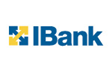 CALIFORNIA INFRASTRUCTURE AND ECONOMIC DEVELOPMENT BANK (IBANK)INDUSTRIAL DEVELOPMENT BONDS APPLICATION (IDBs)CALIFORNIA INFRASTRUCTURE AND ECONOMIC DEVELOPMENT BANK (IBANK)INDUSTRIAL DEVELOPMENT BONDS APPLICATION (IDBs)CALIFORNIA INFRASTRUCTURE AND ECONOMIC DEVELOPMENT BANK (IBANK)INDUSTRIAL DEVELOPMENT BONDS APPLICATION (IDBs)CALIFORNIA INFRASTRUCTURE AND ECONOMIC DEVELOPMENT BANK (IBANK)INDUSTRIAL DEVELOPMENT BONDS APPLICATION (IDBs)CALIFORNIA INFRASTRUCTURE AND ECONOMIC DEVELOPMENT BANK (IBANK)INDUSTRIAL DEVELOPMENT BONDS APPLICATION (IDBs)CALIFORNIA INFRASTRUCTURE AND ECONOMIC DEVELOPMENT BANK (IBANK)INDUSTRIAL DEVELOPMENT BONDS APPLICATION (IDBs)CALIFORNIA INFRASTRUCTURE AND ECONOMIC DEVELOPMENT BANK (IBANK)INDUSTRIAL DEVELOPMENT BONDS APPLICATION (IDBs)CALIFORNIA INFRASTRUCTURE AND ECONOMIC DEVELOPMENT BANK (IBANK)INDUSTRIAL DEVELOPMENT BONDS APPLICATION (IDBs)CALIFORNIA INFRASTRUCTURE AND ECONOMIC DEVELOPMENT BANK (IBANK)INDUSTRIAL DEVELOPMENT BONDS APPLICATION (IDBs)CALIFORNIA INFRASTRUCTURE AND ECONOMIC DEVELOPMENT BANK (IBANK)INDUSTRIAL DEVELOPMENT BONDS APPLICATION (IDBs)CALIFORNIA INFRASTRUCTURE AND ECONOMIC DEVELOPMENT BANK (IBANK)INDUSTRIAL DEVELOPMENT BONDS APPLICATION (IDBs)CALIFORNIA INFRASTRUCTURE AND ECONOMIC DEVELOPMENT BANK (IBANK)INDUSTRIAL DEVELOPMENT BONDS APPLICATION (IDBs)CALIFORNIA INFRASTRUCTURE AND ECONOMIC DEVELOPMENT BANK (IBANK)INDUSTRIAL DEVELOPMENT BONDS APPLICATION (IDBs)CALIFORNIA INFRASTRUCTURE AND ECONOMIC DEVELOPMENT BANK (IBANK)INDUSTRIAL DEVELOPMENT BONDS APPLICATION (IDBs)CALIFORNIA INFRASTRUCTURE AND ECONOMIC DEVELOPMENT BANK (IBANK)INDUSTRIAL DEVELOPMENT BONDS APPLICATION (IDBs)CALIFORNIA INFRASTRUCTURE AND ECONOMIC DEVELOPMENT BANK (IBANK)INDUSTRIAL DEVELOPMENT BONDS APPLICATION (IDBs)1.	DATE SUBMITTED1.	DATE SUBMITTED1.	DATE SUBMITTED1.	DATE SUBMITTED1.	DATE SUBMITTED1.	DATE SUBMITTED2.	DATE RECEIVED BY IBANK2.	DATE RECEIVED BY IBANK2.	DATE RECEIVED BY IBANK2.	DATE RECEIVED BY IBANK2.	DATE RECEIVED BY IBANK2.	DATE RECEIVED BY IBANK2.	DATE RECEIVED BY IBANK2.	DATE RECEIVED BY IBANK2.	DATE RECEIVED BY IBANK2.	DATE RECEIVED BY IBANKAPPLICANT INFORMATIONAPPLICANT INFORMATIONAPPLICANT INFORMATIONAPPLICANT INFORMATIONAPPLICANT INFORMATIONAPPLICANT INFORMATIONAPPLICANT INFORMATIONAPPLICANT INFORMATIONAPPLICANT INFORMATIONAPPLICANT INFORMATIONAPPLICANT INFORMATIONAPPLICANT INFORMATIONAPPLICANT INFORMATIONAPPLICANT INFORMATIONAPPLICANT INFORMATIONAPPLICANT INFORMATION3.	LEGAL NAME OF APPLICANT3.	LEGAL NAME OF APPLICANT3.	LEGAL NAME OF APPLICANT3.	LEGAL NAME OF APPLICANT3.	LEGAL NAME OF APPLICANT3.	LEGAL NAME OF APPLICANT4.	a. DATE ORGANIZED          b. PLACE THE APPLICANT ORGANIZED          c. OWNERSHIP STRUCTURE      (e.g., corporation, partnership, sole 	proprietorship, etc.4.	a. DATE ORGANIZED          b. PLACE THE APPLICANT ORGANIZED          c. OWNERSHIP STRUCTURE      (e.g., corporation, partnership, sole 	proprietorship, etc.4.	a. DATE ORGANIZED          b. PLACE THE APPLICANT ORGANIZED          c. OWNERSHIP STRUCTURE      (e.g., corporation, partnership, sole 	proprietorship, etc.4.	a. DATE ORGANIZED          b. PLACE THE APPLICANT ORGANIZED          c. OWNERSHIP STRUCTURE      (e.g., corporation, partnership, sole 	proprietorship, etc.4.	a. DATE ORGANIZED          b. PLACE THE APPLICANT ORGANIZED          c. OWNERSHIP STRUCTURE      (e.g., corporation, partnership, sole 	proprietorship, etc.4.	a. DATE ORGANIZED          b. PLACE THE APPLICANT ORGANIZED          c. OWNERSHIP STRUCTURE      (e.g., corporation, partnership, sole 	proprietorship, etc.4.	a. DATE ORGANIZED          b. PLACE THE APPLICANT ORGANIZED          c. OWNERSHIP STRUCTURE      (e.g., corporation, partnership, sole 	proprietorship, etc.4.	a. DATE ORGANIZED          b. PLACE THE APPLICANT ORGANIZED          c. OWNERSHIP STRUCTURE      (e.g., corporation, partnership, sole 	proprietorship, etc.4.	a. DATE ORGANIZED          b. PLACE THE APPLICANT ORGANIZED          c. OWNERSHIP STRUCTURE      (e.g., corporation, partnership, sole 	proprietorship, etc.4.	a. DATE ORGANIZED          b. PLACE THE APPLICANT ORGANIZED          c. OWNERSHIP STRUCTURE      (e.g., corporation, partnership, sole 	proprietorship, etc.5.	MAILING ADDRESS OF APPLICANT(include street, suite #, city, county, state, ZIP code)Street               Suite #              City                   County               State                 ZIP Code           5.	MAILING ADDRESS OF APPLICANT(include street, suite #, city, county, state, ZIP code)Street               Suite #              City                   County               State                 ZIP Code           5.	MAILING ADDRESS OF APPLICANT(include street, suite #, city, county, state, ZIP code)Street               Suite #              City                   County               State                 ZIP Code           5.	MAILING ADDRESS OF APPLICANT(include street, suite #, city, county, state, ZIP code)Street               Suite #              City                   County               State                 ZIP Code           5.	MAILING ADDRESS OF APPLICANT(include street, suite #, city, county, state, ZIP code)Street               Suite #              City                   County               State                 ZIP Code           5.	MAILING ADDRESS OF APPLICANT(include street, suite #, city, county, state, ZIP code)Street               Suite #              City                   County               State                 ZIP Code           6.	PRIMARY CONTACT INFORMATIONName:	     Title:	     Address (if different):	     Phone:	     E-mail:	     Website:                       6.	PRIMARY CONTACT INFORMATIONName:	     Title:	     Address (if different):	     Phone:	     E-mail:	     Website:                       6.	PRIMARY CONTACT INFORMATIONName:	     Title:	     Address (if different):	     Phone:	     E-mail:	     Website:                       6.	PRIMARY CONTACT INFORMATIONName:	     Title:	     Address (if different):	     Phone:	     E-mail:	     Website:                       6.	PRIMARY CONTACT INFORMATIONName:	     Title:	     Address (if different):	     Phone:	     E-mail:	     Website:                       6.	PRIMARY CONTACT INFORMATIONName:	     Title:	     Address (if different):	     Phone:	     E-mail:	     Website:                       6.	PRIMARY CONTACT INFORMATIONName:	     Title:	     Address (if different):	     Phone:	     E-mail:	     Website:                       6.	PRIMARY CONTACT INFORMATIONName:	     Title:	     Address (if different):	     Phone:	     E-mail:	     Website:                       6.	PRIMARY CONTACT INFORMATIONName:	     Title:	     Address (if different):	     Phone:	     E-mail:	     Website:                       6.	PRIMARY CONTACT INFORMATIONName:	     Title:	     Address (if different):	     Phone:	     E-mail:	     Website:                       OWNERS OF APPLICANT	% OF OWNERSHIPOWNERS OF APPLICANT	% OF OWNERSHIPOWNERS OF APPLICANT	% OF OWNERSHIPOWNERS OF APPLICANT	% OF OWNERSHIPOWNERS OF APPLICANT	% OF OWNERSHIPOWNERS OF APPLICANT	% OF OWNERSHIPCORPORATE OFFICERS        Name	     TitleCORPORATE OFFICERS        Name	     TitleCORPORATE OFFICERS        Name	     TitleCORPORATE OFFICERS        Name	     TitleCORPORATE OFFICERS        Name	     TitleCORPORATE OFFICERS        Name	     TitleCORPORATE OFFICERS        Name	     TitleCORPORATE OFFICERS        Name	     TitleCORPORATE OFFICERS        Name	     TitleCORPORATE OFFICERS        Name	     TitleDESCRIPTION OF APPLICANT’S BUSINESS, INCLUDING THE PRODUCTS MANUFACTUREDDESCRIPTION OF APPLICANT’S BUSINESS, INCLUDING THE PRODUCTS MANUFACTUREDDESCRIPTION OF APPLICANT’S BUSINESS, INCLUDING THE PRODUCTS MANUFACTUREDDESCRIPTION OF APPLICANT’S BUSINESS, INCLUDING THE PRODUCTS MANUFACTUREDDESCRIPTION OF APPLICANT’S BUSINESS, INCLUDING THE PRODUCTS MANUFACTUREDDESCRIPTION OF APPLICANT’S BUSINESS, INCLUDING THE PRODUCTS MANUFACTUREDDESCRIPTION OF APPLICANT’S BUSINESS, INCLUDING THE PRODUCTS MANUFACTUREDDESCRIPTION OF APPLICANT’S BUSINESS, INCLUDING THE PRODUCTS MANUFACTUREDDESCRIPTION OF APPLICANT’S BUSINESS, INCLUDING THE PRODUCTS MANUFACTUREDDESCRIPTION OF APPLICANT’S BUSINESS, INCLUDING THE PRODUCTS MANUFACTUREDDESCRIPTION OF APPLICANT’S BUSINESS, INCLUDING THE PRODUCTS MANUFACTUREDDESCRIPTION OF APPLICANT’S BUSINESS, INCLUDING THE PRODUCTS MANUFACTUREDDESCRIPTION OF APPLICANT’S BUSINESS, INCLUDING THE PRODUCTS MANUFACTUREDDESCRIPTION OF APPLICANT’S BUSINESS, INCLUDING THE PRODUCTS MANUFACTUREDDESCRIPTION OF APPLICANT’S BUSINESS, INCLUDING THE PRODUCTS MANUFACTUREDDESCRIPTION OF APPLICANT’S BUSINESS, INCLUDING THE PRODUCTS MANUFACTURED	NAMES OF MAJOR CUSTOMERS	NAMES OF MAJOR CUSTOMERS	NAMES OF MAJOR CUSTOMERS	NAMES OF MAJOR CUSTOMERS	NAMES OF MAJOR CUSTOMERS	NAMES OF MAJOR CUSTOMERSWILL THE APPLICANT BE THE PROJECT USER?  Yes  NoIf “No”, please complete the following section. Otherwise, 	skip to number 23.WILL THE APPLICANT BE THE PROJECT USER?  Yes  NoIf “No”, please complete the following section. Otherwise, 	skip to number 23.WILL THE APPLICANT BE THE PROJECT USER?  Yes  NoIf “No”, please complete the following section. Otherwise, 	skip to number 23.WILL THE APPLICANT BE THE PROJECT USER?  Yes  NoIf “No”, please complete the following section. Otherwise, 	skip to number 23.WILL THE APPLICANT BE THE PROJECT USER?  Yes  NoIf “No”, please complete the following section. Otherwise, 	skip to number 23.WILL THE APPLICANT BE THE PROJECT USER?  Yes  NoIf “No”, please complete the following section. Otherwise, 	skip to number 23.WILL THE APPLICANT BE THE PROJECT USER?  Yes  NoIf “No”, please complete the following section. Otherwise, 	skip to number 23.WILL THE APPLICANT BE THE PROJECT USER?  Yes  NoIf “No”, please complete the following section. Otherwise, 	skip to number 23.WILL THE APPLICANT BE THE PROJECT USER?  Yes  NoIf “No”, please complete the following section. Otherwise, 	skip to number 23.WILL THE APPLICANT BE THE PROJECT USER?  Yes  NoIf “No”, please complete the following section. Otherwise, 	skip to number 23.HOW DID YOU HEAR ABOUT IBANK?HOW DID YOU HEAR ABOUT IBANK?HOW DID YOU HEAR ABOUT IBANK?HOW DID YOU HEAR ABOUT IBANK?HOW DID YOU HEAR ABOUT IBANK?HOW DID YOU HEAR ABOUT IBANK?UNEMPLOYMENT INSURANCE NUMBERUNEMPLOYMENT INSURANCE NUMBERUNEMPLOYMENT INSURANCE NUMBERUNEMPLOYMENT INSURANCE NUMBERUNEMPLOYMENT INSURANCE NUMBERUNEMPLOYMENT INSURANCE NUMBERUNEMPLOYMENT INSURANCE NUMBERUNEMPLOYMENT INSURANCE NUMBERUNEMPLOYMENT INSURANCE NUMBERUNEMPLOYMENT INSURANCE NUMBERPROJECT USER INFORMATIONPROJECT USER INFORMATIONPROJECT USER INFORMATIONPROJECT USER INFORMATIONPROJECT USER INFORMATIONPROJECT USER INFORMATIONPROJECT USER INFORMATIONPROJECT USER INFORMATIONPROJECT USER INFORMATIONPROJECT USER INFORMATIONPROJECT USER INFORMATIONPROJECT USER INFORMATIONPROJECT USER INFORMATIONPROJECT USER INFORMATIONPROJECT USER INFORMATIONPROJECT USER INFORMATIONLEGAL NAME OF PROJECT USERLEGAL NAME OF PROJECT USERLEGAL NAME OF PROJECT USERLEGAL NAME OF PROJECT USERLEGAL NAME OF PROJECT USERLEGAL NAME OF PROJECT USERa. DATE PROJECT USER ORGANIZED       b. PLACE THE PROJECT USER ORGANIZED        c. OWNERSHIP STRUCTURE      (e.g., corporation, partnership, sole 	proprietorship, etc.)a. DATE PROJECT USER ORGANIZED       b. PLACE THE PROJECT USER ORGANIZED        c. OWNERSHIP STRUCTURE      (e.g., corporation, partnership, sole 	proprietorship, etc.)a. DATE PROJECT USER ORGANIZED       b. PLACE THE PROJECT USER ORGANIZED        c. OWNERSHIP STRUCTURE      (e.g., corporation, partnership, sole 	proprietorship, etc.)a. DATE PROJECT USER ORGANIZED       b. PLACE THE PROJECT USER ORGANIZED        c. OWNERSHIP STRUCTURE      (e.g., corporation, partnership, sole 	proprietorship, etc.)a. DATE PROJECT USER ORGANIZED       b. PLACE THE PROJECT USER ORGANIZED        c. OWNERSHIP STRUCTURE      (e.g., corporation, partnership, sole 	proprietorship, etc.)a. DATE PROJECT USER ORGANIZED       b. PLACE THE PROJECT USER ORGANIZED        c. OWNERSHIP STRUCTURE      (e.g., corporation, partnership, sole 	proprietorship, etc.)a. DATE PROJECT USER ORGANIZED       b. PLACE THE PROJECT USER ORGANIZED        c. OWNERSHIP STRUCTURE      (e.g., corporation, partnership, sole 	proprietorship, etc.)a. DATE PROJECT USER ORGANIZED       b. PLACE THE PROJECT USER ORGANIZED        c. OWNERSHIP STRUCTURE      (e.g., corporation, partnership, sole 	proprietorship, etc.)a. DATE PROJECT USER ORGANIZED       b. PLACE THE PROJECT USER ORGANIZED        c. OWNERSHIP STRUCTURE      (e.g., corporation, partnership, sole 	proprietorship, etc.)a. DATE PROJECT USER ORGANIZED       b. PLACE THE PROJECT USER ORGANIZED        c. OWNERSHIP STRUCTURE      (e.g., corporation, partnership, sole 	proprietorship, etc.)MAILING ADDRESS OF PROJECT USER(include street, suite #, city, county, state, ZIP code)Street               Suite #             City                  County             State                 ZIP Code          MAILING ADDRESS OF PROJECT USER(include street, suite #, city, county, state, ZIP code)Street               Suite #             City                  County             State                 ZIP Code          MAILING ADDRESS OF PROJECT USER(include street, suite #, city, county, state, ZIP code)Street               Suite #             City                  County             State                 ZIP Code          MAILING ADDRESS OF PROJECT USER(include street, suite #, city, county, state, ZIP code)Street               Suite #             City                  County             State                 ZIP Code          MAILING ADDRESS OF PROJECT USER(include street, suite #, city, county, state, ZIP code)Street               Suite #             City                  County             State                 ZIP Code          MAILING ADDRESS OF PROJECT USER(include street, suite #, city, county, state, ZIP code)Street               Suite #             City                  County             State                 ZIP Code          PRIMARY CONTACT INFORMATION       Name:	                          Title:	     Address (if different):	            Phone:          	               E-mail:	     Website:	     PRIMARY CONTACT INFORMATION       Name:	                          Title:	     Address (if different):	            Phone:          	               E-mail:	     Website:	     PRIMARY CONTACT INFORMATION       Name:	                          Title:	     Address (if different):	            Phone:          	               E-mail:	     Website:	     PRIMARY CONTACT INFORMATION       Name:	                          Title:	     Address (if different):	            Phone:          	               E-mail:	     Website:	     PRIMARY CONTACT INFORMATION       Name:	                          Title:	     Address (if different):	            Phone:          	               E-mail:	     Website:	     PRIMARY CONTACT INFORMATION       Name:	                          Title:	     Address (if different):	            Phone:          	               E-mail:	     Website:	     PRIMARY CONTACT INFORMATION       Name:	                          Title:	     Address (if different):	            Phone:          	               E-mail:	     Website:	     PRIMARY CONTACT INFORMATION       Name:	                          Title:	     Address (if different):	            Phone:          	               E-mail:	     Website:	     PRIMARY CONTACT INFORMATION       Name:	                          Title:	     Address (if different):	            Phone:          	               E-mail:	     Website:	     PRIMARY CONTACT INFORMATION       Name:	                          Title:	     Address (if different):	            Phone:          	               E-mail:	     Website:	     PROJECT USER -                  % OF USEPROJECT USER -                  % OF USEPROJECT USER -                  % OF USEPROJECT USER -                  % OF USEPROJECT USER -                  % OF USEPROJECT USER -                  % OF USEUSER’S CORPORATE OFFICERS       Name	        TitleUSER’S CORPORATE OFFICERS       Name	        TitleUSER’S CORPORATE OFFICERS       Name	        TitleUSER’S CORPORATE OFFICERS       Name	        TitleUSER’S CORPORATE OFFICERS       Name	        TitleUSER’S CORPORATE OFFICERS       Name	        TitleUSER’S CORPORATE OFFICERS       Name	        TitleUSER’S CORPORATE OFFICERS       Name	        TitleUSER’S CORPORATE OFFICERS       Name	        TitleUSER’S CORPORATE OFFICERS       Name	        TitleDESCRIPTION OF PROJECT USER’S BUSINESS, INCLUDING THE PRODUCTS MANUFACTUREDDESCRIPTION OF PROJECT USER’S BUSINESS, INCLUDING THE PRODUCTS MANUFACTUREDDESCRIPTION OF PROJECT USER’S BUSINESS, INCLUDING THE PRODUCTS MANUFACTUREDDESCRIPTION OF PROJECT USER’S BUSINESS, INCLUDING THE PRODUCTS MANUFACTUREDDESCRIPTION OF PROJECT USER’S BUSINESS, INCLUDING THE PRODUCTS MANUFACTUREDDESCRIPTION OF PROJECT USER’S BUSINESS, INCLUDING THE PRODUCTS MANUFACTUREDDESCRIPTION OF PROJECT USER’S BUSINESS, INCLUDING THE PRODUCTS MANUFACTUREDDESCRIPTION OF PROJECT USER’S BUSINESS, INCLUDING THE PRODUCTS MANUFACTUREDDESCRIPTION OF PROJECT USER’S BUSINESS, INCLUDING THE PRODUCTS MANUFACTUREDDESCRIPTION OF PROJECT USER’S BUSINESS, INCLUDING THE PRODUCTS MANUFACTUREDDESCRIPTION OF PROJECT USER’S BUSINESS, INCLUDING THE PRODUCTS MANUFACTUREDDESCRIPTION OF PROJECT USER’S BUSINESS, INCLUDING THE PRODUCTS MANUFACTUREDDESCRIPTION OF PROJECT USER’S BUSINESS, INCLUDING THE PRODUCTS MANUFACTUREDDESCRIPTION OF PROJECT USER’S BUSINESS, INCLUDING THE PRODUCTS MANUFACTUREDDESCRIPTION OF PROJECT USER’S BUSINESS, INCLUDING THE PRODUCTS MANUFACTUREDDESCRIPTION OF PROJECT USER’S BUSINESS, INCLUDING THE PRODUCTS MANUFACTUREDNAMES OF MAJOR CUSTOMERSNAMES OF MAJOR CUSTOMERSNAMES OF MAJOR CUSTOMERSNAMES OF MAJOR CUSTOMERSNAMES OF MAJOR CUSTOMERSNAMES OF MAJOR CUSTOMERSNAMES OF MAJOR CUSTOMERSUNEMPLOYMENT INSURANCE NUMBERUNEMPLOYMENT INSURANCE NUMBERUNEMPLOYMENT INSURANCE NUMBERUNEMPLOYMENT INSURANCE NUMBERUNEMPLOYMENT INSURANCE NUMBERUNEMPLOYMENT INSURANCE NUMBERUNEMPLOYMENT INSURANCE NUMBERUNEMPLOYMENT INSURANCE NUMBERUNEMPLOYMENT INSURANCE NUMBERPROPOSED PROJECT FIANCING INFORMATIONPROPOSED PROJECT FIANCING INFORMATIONPROPOSED PROJECT FIANCING INFORMATIONPROPOSED PROJECT FIANCING INFORMATIONPROPOSED PROJECT FIANCING INFORMATIONPROPOSED PROJECT FIANCING INFORMATIONPROPOSED PROJECT FIANCING INFORMATIONPROPOSED PROJECT FIANCING INFORMATIONPROPOSED PROJECT FIANCING INFORMATIONPROPOSED PROJECT FIANCING INFORMATIONPROPOSED PROJECT FIANCING INFORMATIONPROPOSED PROJECT FIANCING INFORMATIONPROPOSED PROJECT FIANCING INFORMATIONPROPOSED PROJECT FIANCING INFORMATIONPROPOSED PROJECT FIANCING INFORMATIONPROPOSED PROJECT FIANCING INFORMATIONDESCRIPTION OF PROJECTDESCRIPTION OF PROJECTDESCRIPTION OF PROJECTDESCRIPTION OF PROJECTDESCRIPTION OF PROJECTDESCRIPTION OF PROJECTDESCRIPTION OF PROJECTDESCRIPTION OF PROJECTDESCRIPTION OF PROJECTDESCRIPTION OF PROJECTDESCRIPTION OF PROJECTDESCRIPTION OF PROJECTDESCRIPTION OF PROJECTDESCRIPTION OF PROJECTDESCRIPTION OF PROJECTDESCRIPTION OF PROJECTPURPOSE OF PROJECTPURPOSE OF PROJECTPURPOSE OF PROJECTPURPOSE OF PROJECTPURPOSE OF PROJECTPURPOSE OF PROJECTPURPOSE OF PROJECTPURPOSE OF PROJECTPURPOSE OF PROJECTPURPOSE OF PROJECTPURPOSE OF PROJECTPURPOSE OF PROJECTPURPOSE OF PROJECTPURPOSE OF PROJECTPURPOSE OF PROJECTPURPOSE OF PROJECTTOTAL ESTIMATED PROJECT COSTSTOTAL ESTIMATED PROJECT COSTSTOTAL ESTIMATED PROJECT COSTSTOTAL ESTIMATED PROJECT COSTSTOTAL ESTIMATED PROJECT COSTSTOTAL ESTIMATED PROJECT COSTSTOTAL ESTIMATED PROJECT COSTSTOTAL ESTIMATED PROJECT COSTSTOTAL ESTIMATED PROJECT COSTSTOTAL ESTIMATED PROJECT COSTSTOTAL ESTIMATED PROJECT COSTSTOTAL ESTIMATED PROJECT COSTSTOTAL ESTIMATED PROJECT COSTSTOTAL ESTIMATED PROJECT COSTSTOTAL ESTIMATED PROJECT COSTSTOTAL ESTIMATED PROJECT COSTSLand$     Building$     Building$     Building$     Building$     Building$     Equipment$     Equipment$     Equipment$     Other$     Other$     Other$     Other$     Total$     Total$     Total$     ESTIMATED AMOUNT TO BE FINANCED WITH TAX-EXEMPT AND/ OR TAXABLE BONDSA) TAX-EXEMPT BONDS:ESTIMATED AMOUNT TO BE FINANCED WITH TAX-EXEMPT AND/ OR TAXABLE BONDSA) TAX-EXEMPT BONDS:ESTIMATED AMOUNT TO BE FINANCED WITH TAX-EXEMPT AND/ OR TAXABLE BONDSA) TAX-EXEMPT BONDS:ESTIMATED AMOUNT TO BE FINANCED WITH TAX-EXEMPT AND/ OR TAXABLE BONDSA) TAX-EXEMPT BONDS:ESTIMATED AMOUNT TO BE FINANCED WITH TAX-EXEMPT AND/ OR TAXABLE BONDSA) TAX-EXEMPT BONDS:ESTIMATED AMOUNT TO BE FINANCED WITH TAX-EXEMPT AND/ OR TAXABLE BONDSA) TAX-EXEMPT BONDS:ESTIMATED AMOUNT TO BE FINANCED WITH TAX-EXEMPT AND/ OR TAXABLE BONDSA) TAX-EXEMPT BONDS:ESTIMATED AMOUNT TO BE FINANCED WITH TAX-EXEMPT AND/ OR TAXABLE BONDSA) TAX-EXEMPT BONDS:ESTIMATED AMOUNT TO BE FINANCED WITH TAX-EXEMPT AND/ OR TAXABLE BONDSA) TAX-EXEMPT BONDS:ESTIMATED AMOUNT TO BE FINANCED WITH TAX-EXEMPT AND/ OR TAXABLE BONDSA) TAX-EXEMPT BONDS:ESTIMATED AMOUNT TO BE FINANCED WITH TAX-EXEMPT AND/ OR TAXABLE BONDSA) TAX-EXEMPT BONDS:ESTIMATED AMOUNT TO BE FINANCED WITH TAX-EXEMPT AND/ OR TAXABLE BONDSA) TAX-EXEMPT BONDS:ESTIMATED AMOUNT TO BE FINANCED WITH TAX-EXEMPT AND/ OR TAXABLE BONDSA) TAX-EXEMPT BONDS:ESTIMATED AMOUNT TO BE FINANCED WITH TAX-EXEMPT AND/ OR TAXABLE BONDSA) TAX-EXEMPT BONDS:ESTIMATED AMOUNT TO BE FINANCED WITH TAX-EXEMPT AND/ OR TAXABLE BONDSA) TAX-EXEMPT BONDS:ESTIMATED AMOUNT TO BE FINANCED WITH TAX-EXEMPT AND/ OR TAXABLE BONDSA) TAX-EXEMPT BONDS:Land$     Land$     Building$     Building$     Building$     Building$     Equipment$     Equipment$     Equipment$     Equipment$     Other$     Other$     Other$     Other$     Total$     Total$     B) TAXABLE BONDS:B) TAXABLE BONDS:B) TAXABLE BONDS:B) TAXABLE BONDS:B) TAXABLE BONDS:B) TAXABLE BONDS:B) TAXABLE BONDS:B) TAXABLE BONDS:B) TAXABLE BONDS:B) TAXABLE BONDS:B) TAXABLE BONDS:B) TAXABLE BONDS:B) TAXABLE BONDS:B) TAXABLE BONDS:B) TAXABLE BONDS:B) TAXABLE BONDS:Land$     Land$     Building$     Building$     Building$     Building$     Equipment$     Equipment$     Equipment$     Equipment$     Other$     Other$     Other$     Other$     Total$     Total$     SOURCE (S) OF OTHER FUNDS FOR THE 	PROJECTSOURCE (S) OF OTHER FUNDS FOR THE 	PROJECTSOURCE (S) OF OTHER FUNDS FOR THE 	PROJECTSOURCE (S) OF OTHER FUNDS FOR THE 	PROJECTSOURCE (S) OF OTHER FUNDS FOR THE 	PROJECTSOURCE (S) OF OTHER FUNDS FOR THE 	PROJECT28.	DOES THE PROJECT INVOLVE RELOCATION FROM ANOTHER CALIFORNIA LOCATION? Yes  NoIf “Yes”, please explain the reasons for the relocation:28.	DOES THE PROJECT INVOLVE RELOCATION FROM ANOTHER CALIFORNIA LOCATION? Yes  NoIf “Yes”, please explain the reasons for the relocation:28.	DOES THE PROJECT INVOLVE RELOCATION FROM ANOTHER CALIFORNIA LOCATION? Yes  NoIf “Yes”, please explain the reasons for the relocation:28.	DOES THE PROJECT INVOLVE RELOCATION FROM ANOTHER CALIFORNIA LOCATION? Yes  NoIf “Yes”, please explain the reasons for the relocation:28.	DOES THE PROJECT INVOLVE RELOCATION FROM ANOTHER CALIFORNIA LOCATION? Yes  NoIf “Yes”, please explain the reasons for the relocation:28.	DOES THE PROJECT INVOLVE RELOCATION FROM ANOTHER CALIFORNIA LOCATION? Yes  NoIf “Yes”, please explain the reasons for the relocation:28.	DOES THE PROJECT INVOLVE RELOCATION FROM ANOTHER CALIFORNIA LOCATION? Yes  NoIf “Yes”, please explain the reasons for the relocation:28.	DOES THE PROJECT INVOLVE RELOCATION FROM ANOTHER CALIFORNIA LOCATION? Yes  NoIf “Yes”, please explain the reasons for the relocation:28.	DOES THE PROJECT INVOLVE RELOCATION FROM ANOTHER CALIFORNIA LOCATION? Yes  NoIf “Yes”, please explain the reasons for the relocation:28.	DOES THE PROJECT INVOLVE RELOCATION FROM ANOTHER CALIFORNIA LOCATION? Yes  NoIf “Yes”, please explain the reasons for the relocation:29.  PROPOSED CLOSING DATE29.  PROPOSED CLOSING DATE29.  PROPOSED CLOSING DATE29.  PROPOSED CLOSING DATE30. MATURITY     Years      30. MATURITY     Years      30. MATURITY     Years      30. MATURITY     Years      30. MATURITY     Years      30. MATURITY     Years      30. MATURITY     Years      30. MATURITY     Years      31. INTEREST RATE MODE  Fixed	  Variable     31. INTEREST RATE MODE  Fixed	  Variable     31. INTEREST RATE MODE  Fixed	  Variable     31. INTEREST RATE MODE  Fixed	  Variable     32. TYPE OF OFFERING  Public Offering	 Private Placement	32. TYPE OF OFFERING  Public Offering	 Private Placement	32. TYPE OF OFFERING  Public Offering	 Private Placement	32. TYPE OF OFFERING  Public Offering	 Private Placement	33. MINIMUM	DENOMINATIONS  $     33. MINIMUM	DENOMINATIONS  $     33. MINIMUM	DENOMINATIONS  $     33. MINIMUM	DENOMINATIONS  $     33. MINIMUM	DENOMINATIONS  $     33. MINIMUM	DENOMINATIONS  $     33. MINIMUM	DENOMINATIONS  $     33. MINIMUM	DENOMINATIONS  $     34. CREDIT ENHANCEMENT None Letter of Credit Bond Insurance Other (specify):      34. CREDIT ENHANCEMENT None Letter of Credit Bond Insurance Other (specify):      34. CREDIT ENHANCEMENT None Letter of Credit Bond Insurance Other (specify):      34. CREDIT ENHANCEMENT None Letter of Credit Bond Insurance Other (specify):      NAME OF CREDIT ENHANCEMENT PROVIDER OR PRIVATE PLACEMENT PURCHASER (IF ANY): Credit Enhancement Provider:	             Private Placement Purchaser:       NAME OF CREDIT ENHANCEMENT PROVIDER OR PRIVATE PLACEMENT PURCHASER (IF ANY): Credit Enhancement Provider:	             Private Placement Purchaser:       NAME OF CREDIT ENHANCEMENT PROVIDER OR PRIVATE PLACEMENT PURCHASER (IF ANY): Credit Enhancement Provider:	             Private Placement Purchaser:       NAME OF CREDIT ENHANCEMENT PROVIDER OR PRIVATE PLACEMENT PURCHASER (IF ANY): Credit Enhancement Provider:	             Private Placement Purchaser:       NAME OF CREDIT ENHANCEMENT PROVIDER OR PRIVATE PLACEMENT PURCHASER (IF ANY): Credit Enhancement Provider:	             Private Placement Purchaser:       NAME OF CREDIT ENHANCEMENT PROVIDER OR PRIVATE PLACEMENT PURCHASER (IF ANY): Credit Enhancement Provider:	             Private Placement Purchaser:       NAME OF CREDIT ENHANCEMENT PROVIDER OR PRIVATE PLACEMENT PURCHASER (IF ANY): Credit Enhancement Provider:	             Private Placement Purchaser:       EXPECTED CREDIT RATING                            Borrower           Credit Enhancement                                                                Provider   S&P	                                           Moody’s	                                          Fitch	                                           UnratedEXPECTED CREDIT RATING                            Borrower           Credit Enhancement                                                                Provider   S&P	                                           Moody’s	                                          Fitch	                                           UnratedEXPECTED CREDIT RATING                            Borrower           Credit Enhancement                                                                Provider   S&P	                                           Moody’s	                                          Fitch	                                           UnratedEXPECTED CREDIT RATING                            Borrower           Credit Enhancement                                                                Provider   S&P	                                           Moody’s	                                          Fitch	                                           UnratedEXPECTED CREDIT RATING                            Borrower           Credit Enhancement                                                                Provider   S&P	                                           Moody’s	                                          Fitch	                                           UnratedEXPECTED CREDIT RATING                            Borrower           Credit Enhancement                                                                Provider   S&P	                                           Moody’s	                                          Fitch	                                           UnratedEXPECTED CREDIT RATING                            Borrower           Credit Enhancement                                                                Provider   S&P	                                           Moody’s	                                          Fitch	                                           UnratedEXPECTED CREDIT RATING                            Borrower           Credit Enhancement                                                                Provider   S&P	                                           Moody’s	                                          Fitch	                                           UnratedEXPECTED CREDIT RATING                            Borrower           Credit Enhancement                                                                Provider   S&P	                                           Moody’s	                                          Fitch	                                           Unrated37. TYPE OF FINANCING:  Acquisition of Existing Facility	 New Construction 	 Refunding(Please mark all of the above categories that apply.)37. TYPE OF FINANCING:  Acquisition of Existing Facility	 New Construction 	 Refunding(Please mark all of the above categories that apply.)37. TYPE OF FINANCING:  Acquisition of Existing Facility	 New Construction 	 Refunding(Please mark all of the above categories that apply.)37. TYPE OF FINANCING:  Acquisition of Existing Facility	 New Construction 	 Refunding(Please mark all of the above categories that apply.)37. TYPE OF FINANCING:  Acquisition of Existing Facility	 New Construction 	 Refunding(Please mark all of the above categories that apply.)37. TYPE OF FINANCING:  Acquisition of Existing Facility	 New Construction 	 Refunding(Please mark all of the above categories that apply.)37. TYPE OF FINANCING:  Acquisition of Existing Facility	 New Construction 	 Refunding(Please mark all of the above categories that apply.)37. TYPE OF FINANCING:  Acquisition of Existing Facility	 New Construction 	 Refunding(Please mark all of the above categories that apply.)37. TYPE OF FINANCING:  Acquisition of Existing Facility	 New Construction 	 Refunding(Please mark all of the above categories that apply.)37. TYPE OF FINANCING:  Acquisition of Existing Facility	 New Construction 	 Refunding(Please mark all of the above categories that apply.)37. TYPE OF FINANCING:  Acquisition of Existing Facility	 New Construction 	 Refunding(Please mark all of the above categories that apply.)37. TYPE OF FINANCING:  Acquisition of Existing Facility	 New Construction 	 Refunding(Please mark all of the above categories that apply.)37. TYPE OF FINANCING:  Acquisition of Existing Facility	 New Construction 	 Refunding(Please mark all of the above categories that apply.)37. TYPE OF FINANCING:  Acquisition of Existing Facility	 New Construction 	 Refunding(Please mark all of the above categories that apply.)37. TYPE OF FINANCING:  Acquisition of Existing Facility	 New Construction 	 Refunding(Please mark all of the above categories that apply.)37. TYPE OF FINANCING:  Acquisition of Existing Facility	 New Construction 	 Refunding(Please mark all of the above categories that apply.)38.  CURRENT OWNER(S) OF EXISTING SITE38.  CURRENT OWNER(S) OF EXISTING SITE38.  CURRENT OWNER(S) OF EXISTING SITE38.  CURRENT OWNER(S) OF EXISTING SITE38.  CURRENT OWNER(S) OF EXISTING SITE38.  CURRENT OWNER(S) OF EXISTING SITE38.  CURRENT OWNER(S) OF EXISTING SITE38.  CURRENT OWNER(S) OF EXISTING SITE38.  CURRENT OWNER(S) OF EXISTING SITE38.  CURRENT OWNER(S) OF EXISTING SITE38.  CURRENT OWNER(S) OF EXISTING SITE38.  CURRENT OWNER(S) OF EXISTING SITE38.  CURRENT OWNER(S) OF EXISTING SITE38.  CURRENT OWNER(S) OF EXISTING SITE38.  CURRENT OWNER(S) OF EXISTING SITE38.  CURRENT OWNER(S) OF EXISTING SITE39. OWNER(S) OF NEW SITE (IF APPLICABLE)For construction projects, provide the name of the construction company or developer completing the work:For property acquisition, provide the name of the seller:39. OWNER(S) OF NEW SITE (IF APPLICABLE)For construction projects, provide the name of the construction company or developer completing the work:For property acquisition, provide the name of the seller:39. OWNER(S) OF NEW SITE (IF APPLICABLE)For construction projects, provide the name of the construction company or developer completing the work:For property acquisition, provide the name of the seller:39. OWNER(S) OF NEW SITE (IF APPLICABLE)For construction projects, provide the name of the construction company or developer completing the work:For property acquisition, provide the name of the seller:39. OWNER(S) OF NEW SITE (IF APPLICABLE)For construction projects, provide the name of the construction company or developer completing the work:For property acquisition, provide the name of the seller:39. OWNER(S) OF NEW SITE (IF APPLICABLE)For construction projects, provide the name of the construction company or developer completing the work:For property acquisition, provide the name of the seller:39. OWNER(S) OF NEW SITE (IF APPLICABLE)For construction projects, provide the name of the construction company or developer completing the work:For property acquisition, provide the name of the seller:39. OWNER(S) OF NEW SITE (IF APPLICABLE)For construction projects, provide the name of the construction company or developer completing the work:For property acquisition, provide the name of the seller:39. OWNER(S) OF NEW SITE (IF APPLICABLE)For construction projects, provide the name of the construction company or developer completing the work:For property acquisition, provide the name of the seller:39. OWNER(S) OF NEW SITE (IF APPLICABLE)For construction projects, provide the name of the construction company or developer completing the work:For property acquisition, provide the name of the seller:39. OWNER(S) OF NEW SITE (IF APPLICABLE)For construction projects, provide the name of the construction company or developer completing the work:For property acquisition, provide the name of the seller:39. OWNER(S) OF NEW SITE (IF APPLICABLE)For construction projects, provide the name of the construction company or developer completing the work:For property acquisition, provide the name of the seller:39. OWNER(S) OF NEW SITE (IF APPLICABLE)For construction projects, provide the name of the construction company or developer completing the work:For property acquisition, provide the name of the seller:39. OWNER(S) OF NEW SITE (IF APPLICABLE)For construction projects, provide the name of the construction company or developer completing the work:For property acquisition, provide the name of the seller:39. OWNER(S) OF NEW SITE (IF APPLICABLE)For construction projects, provide the name of the construction company or developer completing the work:For property acquisition, provide the name of the seller:39. OWNER(S) OF NEW SITE (IF APPLICABLE)For construction projects, provide the name of the construction company or developer completing the work:For property acquisition, provide the name of the seller:EMPLOYMENT CREATION/RETENTION INFORMATIONEMPLOYMENT CREATION/RETENTION INFORMATIONEMPLOYMENT CREATION/RETENTION INFORMATIONEMPLOYMENT CREATION/RETENTION INFORMATIONEMPLOYMENT CREATION/RETENTION INFORMATIONEMPLOYMENT CREATION/RETENTION INFORMATIONEMPLOYMENT CREATION/RETENTION INFORMATIONEMPLOYMENT CREATION/RETENTION INFORMATIONEMPLOYMENT CREATION/RETENTION INFORMATIONEMPLOYMENT CREATION/RETENTION INFORMATIONEMPLOYMENT CREATION/RETENTION INFORMATIONEMPLOYMENT CREATION/RETENTION INFORMATIONEMPLOYMENT CREATION/RETENTION INFORMATIONEMPLOYMENT CREATION/RETENTION INFORMATIONEMPLOYMENT CREATION/RETENTION INFORMATIONEMPLOYMENT CREATION/RETENTION INFORMATION40. CURRENT EMPLOYMENT40. CURRENT EMPLOYMENT40. CURRENT EMPLOYMENT40. CURRENT EMPLOYMENT40. CURRENT EMPLOYMENT40. CURRENT EMPLOYMENT40. CURRENT EMPLOYMENT40. CURRENT EMPLOYMENT40. CURRENT EMPLOYMENT40. CURRENT EMPLOYMENT40. CURRENT EMPLOYMENT40. CURRENT EMPLOYMENT40. CURRENT EMPLOYMENT40. CURRENT EMPLOYMENT40. CURRENT EMPLOYMENT40. CURRENT EMPLOYMENTNumber of employees statewideNumber of employees statewideNumber of employees statewideNumber of employees statewideNumber of employees statewideTotal Payroll$     Total Payroll$     Total Payroll$     Number of employees at Project siteNumber of employees at Project siteNumber of employees at Project siteNumber of employees at Project siteNumber of employees at Project siteNumber of employees at Project siteNumber of employees at Project siteTotal Payroll$     41. ESTIMATED EMPLOYMENT WITHIN TWO YEARS OF PROJECT COMPLETION       (Provide a good faith estimate based on realistic assumptions.)41. ESTIMATED EMPLOYMENT WITHIN TWO YEARS OF PROJECT COMPLETION       (Provide a good faith estimate based on realistic assumptions.)41. ESTIMATED EMPLOYMENT WITHIN TWO YEARS OF PROJECT COMPLETION       (Provide a good faith estimate based on realistic assumptions.)41. ESTIMATED EMPLOYMENT WITHIN TWO YEARS OF PROJECT COMPLETION       (Provide a good faith estimate based on realistic assumptions.)41. ESTIMATED EMPLOYMENT WITHIN TWO YEARS OF PROJECT COMPLETION       (Provide a good faith estimate based on realistic assumptions.)41. ESTIMATED EMPLOYMENT WITHIN TWO YEARS OF PROJECT COMPLETION       (Provide a good faith estimate based on realistic assumptions.)41. ESTIMATED EMPLOYMENT WITHIN TWO YEARS OF PROJECT COMPLETION       (Provide a good faith estimate based on realistic assumptions.)41. ESTIMATED EMPLOYMENT WITHIN TWO YEARS OF PROJECT COMPLETION       (Provide a good faith estimate based on realistic assumptions.)41. ESTIMATED EMPLOYMENT WITHIN TWO YEARS OF PROJECT COMPLETION       (Provide a good faith estimate based on realistic assumptions.)41. ESTIMATED EMPLOYMENT WITHIN TWO YEARS OF PROJECT COMPLETION       (Provide a good faith estimate based on realistic assumptions.)41. ESTIMATED EMPLOYMENT WITHIN TWO YEARS OF PROJECT COMPLETION       (Provide a good faith estimate based on realistic assumptions.)41. ESTIMATED EMPLOYMENT WITHIN TWO YEARS OF PROJECT COMPLETION       (Provide a good faith estimate based on realistic assumptions.)41. ESTIMATED EMPLOYMENT WITHIN TWO YEARS OF PROJECT COMPLETION       (Provide a good faith estimate based on realistic assumptions.)41. ESTIMATED EMPLOYMENT WITHIN TWO YEARS OF PROJECT COMPLETION       (Provide a good faith estimate based on realistic assumptions.)41. ESTIMATED EMPLOYMENT WITHIN TWO YEARS OF PROJECT COMPLETION       (Provide a good faith estimate based on realistic assumptions.)41. ESTIMATED EMPLOYMENT WITHIN TWO YEARS OF PROJECT COMPLETION       (Provide a good faith estimate based on realistic assumptions.)Number of employees statewideNumber of employees statewideNumber of employees statewideNumber of employees statewideNumber of employees statewideTotal Payroll$     Total Payroll$     Total Payroll$     Number of employees at Project siteNumber of employees at Project siteNumber of employees at Project siteNumber of employees at Project siteNumber of employees at Project siteNumber of employees at Project siteNumber of employees at Project siteTotal Payroll$     Number of seasonal employees statewideNumber of seasonal employees statewideNumber of seasonal employees statewideNumber of seasonal employees statewideNumber of seasonal employees statewideTotal Payroll$     Total Payroll$     Total Payroll$     Number of employees at Project siteNumber of employees at Project siteNumber of employees at Project siteNumber of employees at Project siteNumber of employees at Project siteNumber of employees at Project siteNumber of employees at Project siteTotal Payroll$     42. WILL THE COMPLETION OF THE PROJECT ENABLE THE COMPANY TO RETAIN JOBS THAT WOULD OTHERWISE BE LOST?  Yes  NoIf “Yes,” please describe in detail.42. WILL THE COMPLETION OF THE PROJECT ENABLE THE COMPANY TO RETAIN JOBS THAT WOULD OTHERWISE BE LOST?  Yes  NoIf “Yes,” please describe in detail.42. WILL THE COMPLETION OF THE PROJECT ENABLE THE COMPANY TO RETAIN JOBS THAT WOULD OTHERWISE BE LOST?  Yes  NoIf “Yes,” please describe in detail.42. WILL THE COMPLETION OF THE PROJECT ENABLE THE COMPANY TO RETAIN JOBS THAT WOULD OTHERWISE BE LOST?  Yes  NoIf “Yes,” please describe in detail.42. WILL THE COMPLETION OF THE PROJECT ENABLE THE COMPANY TO RETAIN JOBS THAT WOULD OTHERWISE BE LOST?  Yes  NoIf “Yes,” please describe in detail.42. WILL THE COMPLETION OF THE PROJECT ENABLE THE COMPANY TO RETAIN JOBS THAT WOULD OTHERWISE BE LOST?  Yes  NoIf “Yes,” please describe in detail.42. WILL THE COMPLETION OF THE PROJECT ENABLE THE COMPANY TO RETAIN JOBS THAT WOULD OTHERWISE BE LOST?  Yes  NoIf “Yes,” please describe in detail.42. WILL THE COMPLETION OF THE PROJECT ENABLE THE COMPANY TO RETAIN JOBS THAT WOULD OTHERWISE BE LOST?  Yes  NoIf “Yes,” please describe in detail.42. WILL THE COMPLETION OF THE PROJECT ENABLE THE COMPANY TO RETAIN JOBS THAT WOULD OTHERWISE BE LOST?  Yes  NoIf “Yes,” please describe in detail.42. WILL THE COMPLETION OF THE PROJECT ENABLE THE COMPANY TO RETAIN JOBS THAT WOULD OTHERWISE BE LOST?  Yes  NoIf “Yes,” please describe in detail.42. WILL THE COMPLETION OF THE PROJECT ENABLE THE COMPANY TO RETAIN JOBS THAT WOULD OTHERWISE BE LOST?  Yes  NoIf “Yes,” please describe in detail.42. WILL THE COMPLETION OF THE PROJECT ENABLE THE COMPANY TO RETAIN JOBS THAT WOULD OTHERWISE BE LOST?  Yes  NoIf “Yes,” please describe in detail.42. WILL THE COMPLETION OF THE PROJECT ENABLE THE COMPANY TO RETAIN JOBS THAT WOULD OTHERWISE BE LOST?  Yes  NoIf “Yes,” please describe in detail.42. WILL THE COMPLETION OF THE PROJECT ENABLE THE COMPANY TO RETAIN JOBS THAT WOULD OTHERWISE BE LOST?  Yes  NoIf “Yes,” please describe in detail.42. WILL THE COMPLETION OF THE PROJECT ENABLE THE COMPANY TO RETAIN JOBS THAT WOULD OTHERWISE BE LOST?  Yes  NoIf “Yes,” please describe in detail.42. WILL THE COMPLETION OF THE PROJECT ENABLE THE COMPANY TO RETAIN JOBS THAT WOULD OTHERWISE BE LOST?  Yes  NoIf “Yes,” please describe in detail.PRINCIPAL FINANCE TEAM INFORMATIONPRINCIPAL FINANCE TEAM INFORMATIONPRINCIPAL FINANCE TEAM INFORMATIONPRINCIPAL FINANCE TEAM INFORMATIONPRINCIPAL FINANCE TEAM INFORMATIONPRINCIPAL FINANCE TEAM INFORMATIONPRINCIPAL FINANCE TEAM INFORMATIONPRINCIPAL FINANCE TEAM INFORMATIONPRINCIPAL FINANCE TEAM INFORMATIONPRINCIPAL FINANCE TEAM INFORMATIONPRINCIPAL FINANCE TEAM INFORMATIONPRINCIPAL FINANCE TEAM INFORMATIONPRINCIPAL FINANCE TEAM INFORMATIONPRINCIPAL FINANCE TEAM INFORMATIONPRINCIPAL FINANCE TEAM INFORMATIONPRINCIPAL FINANCE TEAM INFORMATION43.	 UNDERWRITER/RMARKETING AGENTContact:	     Title:	     Firm:	     Address:	     Phone:	     E-mail:	     43.	 UNDERWRITER/RMARKETING AGENTContact:	     Title:	     Firm:	     Address:	     Phone:	     E-mail:	     43.	 UNDERWRITER/RMARKETING AGENTContact:	     Title:	     Firm:	     Address:	     Phone:	     E-mail:	     43.	 UNDERWRITER/RMARKETING AGENTContact:	     Title:	     Firm:	     Address:	     Phone:	     E-mail:	     43.	 UNDERWRITER/RMARKETING AGENTContact:	     Title:	     Firm:	     Address:	     Phone:	     E-mail:	     43.	 UNDERWRITER/RMARKETING AGENTContact:	     Title:	     Firm:	     Address:	     Phone:	     E-mail:	     44. 	BOND COUNSELContact:	     Title:	     Firm:	     Address:	     Phone:	     E-mail:	     44. 	BOND COUNSELContact:	     Title:	     Firm:	     Address:	     Phone:	     E-mail:	     44. 	BOND COUNSELContact:	     Title:	     Firm:	     Address:	     Phone:	     E-mail:	     44. 	BOND COUNSELContact:	     Title:	     Firm:	     Address:	     Phone:	     E-mail:	     44. 	BOND COUNSELContact:	     Title:	     Firm:	     Address:	     Phone:	     E-mail:	     44. 	BOND COUNSELContact:	     Title:	     Firm:	     Address:	     Phone:	     E-mail:	     44. 	BOND COUNSELContact:	     Title:	     Firm:	     Address:	     Phone:	     E-mail:	     44. 	BOND COUNSELContact:	     Title:	     Firm:	     Address:	     Phone:	     E-mail:	     44. 	BOND COUNSELContact:	     Title:	     Firm:	     Address:	     Phone:	     E-mail:	     44. 	BOND COUNSELContact:	     Title:	     Firm:	     Address:	     Phone:	     E-mail:	     45. UNDERWRITER’S COUNSELContact:	       Title:	       Firm:Address:	       Phone:	              E-mail:                 45. UNDERWRITER’S COUNSELContact:	       Title:	       Firm:Address:	       Phone:	              E-mail:                 45. UNDERWRITER’S COUNSELContact:	       Title:	       Firm:Address:	       Phone:	              E-mail:                 45. UNDERWRITER’S COUNSELContact:	       Title:	       Firm:Address:	       Phone:	              E-mail:                 45. UNDERWRITER’S COUNSELContact:	       Title:	       Firm:Address:	       Phone:	              E-mail:                 45. UNDERWRITER’S COUNSELContact:	       Title:	       Firm:Address:	       Phone:	              E-mail:                 DISCLOSURE COUNSELContact:	       Title:	       Firm:Address:	       Phone:	              E-mail:	                 DISCLOSURE COUNSELContact:	       Title:	       Firm:Address:	       Phone:	              E-mail:	                 DISCLOSURE COUNSELContact:	       Title:	       Firm:Address:	       Phone:	              E-mail:	                 DISCLOSURE COUNSELContact:	       Title:	       Firm:Address:	       Phone:	              E-mail:	                 DISCLOSURE COUNSELContact:	       Title:	       Firm:Address:	       Phone:	              E-mail:	                 DISCLOSURE COUNSELContact:	       Title:	       Firm:Address:	       Phone:	              E-mail:	                 DISCLOSURE COUNSELContact:	       Title:	       Firm:Address:	       Phone:	              E-mail:	                 DISCLOSURE COUNSELContact:	       Title:	       Firm:Address:	       Phone:	              E-mail:	                 DISCLOSURE COUNSELContact:	       Title:	       Firm:Address:	       Phone:	              E-mail:	                 DISCLOSURE COUNSELContact:	       Title:	       Firm:Address:	       Phone:	              E-mail:	                 47. 	TRUSTEE, PAYING & TENDER AGENTContact:	     Title:	     Firm:	     Address:	     Phone:	     E-mail:	     47. 	TRUSTEE, PAYING & TENDER AGENTContact:	     Title:	     Firm:	     Address:	     Phone:	     E-mail:	     47. 	TRUSTEE, PAYING & TENDER AGENTContact:	     Title:	     Firm:	     Address:	     Phone:	     E-mail:	     47. 	TRUSTEE, PAYING & TENDER AGENTContact:	     Title:	     Firm:	     Address:	     Phone:	     E-mail:	     47. 	TRUSTEE, PAYING & TENDER AGENTContact:	     Title:	     Firm:	     Address:	     Phone:	     E-mail:	     47. 	TRUSTEE, PAYING & TENDER AGENTContact:	     Title:	     Firm:	     Address:	     Phone:	     E-mail:	     48.	FINANCIAL ADVISOR/CONSULTANT (IF ANY)Contact:	     Title:	     Firm:	     Address:	     Phone:	     E-mail:	     48.	FINANCIAL ADVISOR/CONSULTANT (IF ANY)Contact:	     Title:	     Firm:	     Address:	     Phone:	     E-mail:	     48.	FINANCIAL ADVISOR/CONSULTANT (IF ANY)Contact:	     Title:	     Firm:	     Address:	     Phone:	     E-mail:	     48.	FINANCIAL ADVISOR/CONSULTANT (IF ANY)Contact:	     Title:	     Firm:	     Address:	     Phone:	     E-mail:	     48.	FINANCIAL ADVISOR/CONSULTANT (IF ANY)Contact:	     Title:	     Firm:	     Address:	     Phone:	     E-mail:	     48.	FINANCIAL ADVISOR/CONSULTANT (IF ANY)Contact:	     Title:	     Firm:	     Address:	     Phone:	     E-mail:	     48.	FINANCIAL ADVISOR/CONSULTANT (IF ANY)Contact:	     Title:	     Firm:	     Address:	     Phone:	     E-mail:	     48.	FINANCIAL ADVISOR/CONSULTANT (IF ANY)Contact:	     Title:	     Firm:	     Address:	     Phone:	     E-mail:	     48.	FINANCIAL ADVISOR/CONSULTANT (IF ANY)Contact:	     Title:	     Firm:	     Address:	     Phone:	     E-mail:	     48.	FINANCIAL ADVISOR/CONSULTANT (IF ANY)Contact:	     Title:	     Firm:	     Address:	     Phone:	     E-mail:	     MISCELLANEOUS INFORMATIONMISCELLANEOUS INFORMATIONMISCELLANEOUS INFORMATIONMISCELLANEOUS INFORMATIONMISCELLANEOUS INFORMATIONMISCELLANEOUS INFORMATIONMISCELLANEOUS INFORMATIONMISCELLANEOUS INFORMATIONMISCELLANEOUS INFORMATIONMISCELLANEOUS INFORMATIONMISCELLANEOUS INFORMATIONMISCELLANEOUS INFORMATIONMISCELLANEOUS INFORMATIONMISCELLANEOUS INFORMATIONMISCELLANEOUS INFORMATIONMISCELLANEOUS INFORMATION49. DOES THE APPLICANT HAVE OTHER LOCATIONS IN CALIFORNIA?  Yes  NoIf “Yes”, where?49. DOES THE APPLICANT HAVE OTHER LOCATIONS IN CALIFORNIA?  Yes  NoIf “Yes”, where?49. DOES THE APPLICANT HAVE OTHER LOCATIONS IN CALIFORNIA?  Yes  NoIf “Yes”, where?49. DOES THE APPLICANT HAVE OTHER LOCATIONS IN CALIFORNIA?  Yes  NoIf “Yes”, where?49. DOES THE APPLICANT HAVE OTHER LOCATIONS IN CALIFORNIA?  Yes  NoIf “Yes”, where?49. DOES THE APPLICANT HAVE OTHER LOCATIONS IN CALIFORNIA?  Yes  NoIf “Yes”, where?50. 	DOES THE APPLICANT HAVE LOCATIONS IN OTHER STATES?  Yes  NoIf “Yes”, where?50. 	DOES THE APPLICANT HAVE LOCATIONS IN OTHER STATES?  Yes  NoIf “Yes”, where?50. 	DOES THE APPLICANT HAVE LOCATIONS IN OTHER STATES?  Yes  NoIf “Yes”, where?50. 	DOES THE APPLICANT HAVE LOCATIONS IN OTHER STATES?  Yes  NoIf “Yes”, where?50. 	DOES THE APPLICANT HAVE LOCATIONS IN OTHER STATES?  Yes  NoIf “Yes”, where?50. 	DOES THE APPLICANT HAVE LOCATIONS IN OTHER STATES?  Yes  NoIf “Yes”, where?50. 	DOES THE APPLICANT HAVE LOCATIONS IN OTHER STATES?  Yes  NoIf “Yes”, where?50. 	DOES THE APPLICANT HAVE LOCATIONS IN OTHER STATES?  Yes  NoIf “Yes”, where?50. 	DOES THE APPLICANT HAVE LOCATIONS IN OTHER STATES?  Yes  NoIf “Yes”, where?50. 	DOES THE APPLICANT HAVE LOCATIONS IN OTHER STATES?  Yes  NoIf “Yes”, where?51. 	HAVE INDUSTRIAL DEVELOPMENT BONDS BEEN ISSUED FOR THE APPLICANT, PROJECT USER, OR ANY RELATED COMPANIES?  Yes          NoIf “Yes”, please answer the following:51. 	HAVE INDUSTRIAL DEVELOPMENT BONDS BEEN ISSUED FOR THE APPLICANT, PROJECT USER, OR ANY RELATED COMPANIES?  Yes          NoIf “Yes”, please answer the following:51. 	HAVE INDUSTRIAL DEVELOPMENT BONDS BEEN ISSUED FOR THE APPLICANT, PROJECT USER, OR ANY RELATED COMPANIES?  Yes          NoIf “Yes”, please answer the following:51. 	HAVE INDUSTRIAL DEVELOPMENT BONDS BEEN ISSUED FOR THE APPLICANT, PROJECT USER, OR ANY RELATED COMPANIES?  Yes          NoIf “Yes”, please answer the following:51. 	HAVE INDUSTRIAL DEVELOPMENT BONDS BEEN ISSUED FOR THE APPLICANT, PROJECT USER, OR ANY RELATED COMPANIES?  Yes          NoIf “Yes”, please answer the following:51. 	HAVE INDUSTRIAL DEVELOPMENT BONDS BEEN ISSUED FOR THE APPLICANT, PROJECT USER, OR ANY RELATED COMPANIES?  Yes          NoIf “Yes”, please answer the following:51. 	HAVE INDUSTRIAL DEVELOPMENT BONDS BEEN ISSUED FOR THE APPLICANT, PROJECT USER, OR ANY RELATED COMPANIES?  Yes          NoIf “Yes”, please answer the following:51. 	HAVE INDUSTRIAL DEVELOPMENT BONDS BEEN ISSUED FOR THE APPLICANT, PROJECT USER, OR ANY RELATED COMPANIES?  Yes          NoIf “Yes”, please answer the following:51. 	HAVE INDUSTRIAL DEVELOPMENT BONDS BEEN ISSUED FOR THE APPLICANT, PROJECT USER, OR ANY RELATED COMPANIES?  Yes          NoIf “Yes”, please answer the following:51. 	HAVE INDUSTRIAL DEVELOPMENT BONDS BEEN ISSUED FOR THE APPLICANT, PROJECT USER, OR ANY RELATED COMPANIES?  Yes          NoIf “Yes”, please answer the following:51. 	HAVE INDUSTRIAL DEVELOPMENT BONDS BEEN ISSUED FOR THE APPLICANT, PROJECT USER, OR ANY RELATED COMPANIES?  Yes          NoIf “Yes”, please answer the following:51. 	HAVE INDUSTRIAL DEVELOPMENT BONDS BEEN ISSUED FOR THE APPLICANT, PROJECT USER, OR ANY RELATED COMPANIES?  Yes          NoIf “Yes”, please answer the following:51. 	HAVE INDUSTRIAL DEVELOPMENT BONDS BEEN ISSUED FOR THE APPLICANT, PROJECT USER, OR ANY RELATED COMPANIES?  Yes          NoIf “Yes”, please answer the following:51. 	HAVE INDUSTRIAL DEVELOPMENT BONDS BEEN ISSUED FOR THE APPLICANT, PROJECT USER, OR ANY RELATED COMPANIES?  Yes          NoIf “Yes”, please answer the following:51. 	HAVE INDUSTRIAL DEVELOPMENT BONDS BEEN ISSUED FOR THE APPLICANT, PROJECT USER, OR ANY RELATED COMPANIES?  Yes          NoIf “Yes”, please answer the following:51. 	HAVE INDUSTRIAL DEVELOPMENT BONDS BEEN ISSUED FOR THE APPLICANT, PROJECT USER, OR ANY RELATED COMPANIES?  Yes          NoIf “Yes”, please answer the following:Date Issued:      Date Issued:      Date Issued:      Amount Issued: $     Amount Issued: $     Amount Issued: $     Amount Issued: $     Amount Issued: $     Amount Issued: $     Amount Issued: $     Amount Issued: $     Balance: $     Balance: $     Balance: $     Balance: $     Balance: $     Date Issued:      Date Issued:      Date Issued:      Amount Issued: $     Amount Issued: $     Amount Issued: $     Amount Issued: $     Amount Issued: $     Amount Issued: $     Amount Issued: $     Amount Issued: $     Balance: $     Balance: $     Balance: $     Balance: $     Balance: $     Date Issued:      Date Issued:      Date Issued:      Amount Issued: $     Amount Issued: $     Amount Issued: $     Amount Issued: $     Amount Issued: $     Amount Issued: $     Amount Issued: $     Amount Issued: $     Balance: $     Balance: $     Balance: $     Balance: $     Balance: $     ADDITIONAL INFORMATIONADDITIONAL INFORMATIONPlease provide the following additional information:Please provide the following additional information:ATTACHMENTDESCRIPTION OF INFORMATION:ABCDEFGHI        JK         LMN- History of applicant, including applicant’s mission and objectives.- Names, titles, city and state of applicant’s corporate officers and board members.- Purpose and description of each facility or project to be financed, including estimated timeline with    start and completion dates.  For construction projects, provide the name of the Construction Company or Developer completing the work.  For property acquisition, provide the name of the seller.- Address of each facility to be financed with any project funds including street address, city, county,          and ZIP code.- Comprehensive description of the project public benefits (including, but not limited to: economic values added to the state, number of jobs created and retained and its environmental impacts).- Description of any past, present or potential controversy connected with the project or financing.- Project’s sources and uses of funds.- Project’s permit status.- Evidence of credit enhancement or intent to purchase bonds (if available).- List of outstanding prior debt (tax-exempt and taxable).- Contact information including name, title, firm, address, phone, and email address for all finance team members.- Audited Financial statements for the three most recent fiscal years.- Bylaws and Conflicts of Interest Policy (if any).- Draft bond documents and copy of lease.APPLICANT CERTIFICATIONI,         (name of signatory) as          (name of position), an authorized officer of the              (name of applicant), certify that, to the best of my knowledge, the information contained in this application, including all attachments, is true and accurate. I certify the project is consistent with existing local or regional comprehensive plans.Signature:                                          Date:       Please note that for Publicly Offered bond transactions the Underwriter must be listed on the California State Treasurer’s Underwriter Pool. For more information, please refer to http://www.treasurer.ca.gov/bonds/pools/underwriter.asp. APPLICANT CERTIFICATIONI,         (name of signatory) as          (name of position), an authorized officer of the              (name of applicant), certify that, to the best of my knowledge, the information contained in this application, including all attachments, is true and accurate. I certify the project is consistent with existing local or regional comprehensive plans.Signature:                                          Date:       Please note that for Publicly Offered bond transactions the Underwriter must be listed on the California State Treasurer’s Underwriter Pool. For more information, please refer to http://www.treasurer.ca.gov/bonds/pools/underwriter.asp. ATTACHMENT AATTACHMENT BOfficersOfficers[     ], Chief Executive Officer      [     ], Chief Executive Officer      [     ], Chief Operating Officer      [     ], Chief Operating Officer      [     ], Chief Financial Officer      [     ], Chief Financial Officer      Board MembersBoard Members[     ],       Position:      Affiliated Company:      City, State:      [     ],       Position:      Affiliated Company:      City, State:      [     ],       Position:      Affiliated Company:      City, State:      [     ],       Position:      Affiliated Company:      City, State:      [     ],       Position:      Affiliated Company:      City, State:      [     ],        Position:      Affiliated Company:      City, State:      [     ], Position:      Affiliated Company:      City, State:      [     ], Position:      Affiliated Company:      City, State:      ATTACHMENT CProject SiteConstruction Start DateExpected Construction Completion DateEstimated Project CostConstruction Company/DeveloperProperty Seller (for property acquisition)ATTACHMENT DATTACHMENT EProject (s) & Jobs InformationProject (s) & Jobs InformationProject (s) & Jobs InformationProject (s) & Jobs InformationProject (s) & Jobs InformationProject (s) & Jobs InformationCurrent EmployeesCurrent EmployeesJob CreationJob CreationJob CreationProjectFull TimePart TimeConstructionFull TimePart TimeCurrent Debt (Refunding Candidate)Current Debt (Refunding Candidate)Current Debt (Refunding Candidate)Current Debt (Refunding Candidate)Current Debt (Refunding Candidate)Current Debt (Refunding Candidate)Current Debt (Refunding Candidate)Current Debt (Refunding Candidate)Bond Series/ LoansIssuerIssued Par AmountIssue DateCurrent OutstandingBalanceInterestRateMaturityDateDate Project CompletedAnalysis of Refunding Cost SavingAnalysis of Refunding Cost SavingAnalysis of Refunding Cost SavingAnalysis of Refunding Cost SavingAnalysis of Refunding Cost SavingBond Series / LoansDebt Service Savings/Yr.PV of Total SavingsRatio of PV Savings to the Par Amount of Refunded DebtPublic Benefits of PV SavingsATTACHMENT FATTACHMENT GEstimated Sources of FundsAmountsEstimated Uses of FundsAmountsTax-Exempt Bonds ProceedsLand AcquisitionTaxable Bonds ProceedsNew ConstructionBorrower FundsRenovation/RetrofitEquipment/FurnitureCost of IssuanceTotal SourcesTotal UsesATTACHMENT HATTACHMENT IATTACHMENT JOutstanding DebtDebt Type (Tax-exempt/taxable)Issue DateIssue Par AmountFinal MaturityCurrent Outstanding AmountTrusteeATTACHMENT KFinance Team Members’ Contact  InformationFinance Team Members’ Contact  InformationContact:	     Title:	     Firm:	     Phone:	     E-mail:	     Contact:	     Title:	     Firm:	     Phone:	     E-mail:	     Contact:	     Title:	     Firm:	     Phone:	     E-mail:	     Contact:	     Title:	     Firm:	     Phone:	     E-mail:	     Contact:	     Title:	     Firm:	     Phone:	     E-mail:	     Contact:	     Title:	     Firm:	     Phone:	     E-mail:	     Contact:	     Title:	     Firm:	     Phone:	     E-mail:	     Contact:	     Title:	     Firm:	     Phone:	     E-mail:	     Contact:	     Title:	     Firm:	     Phone:	     E-mail:	     Contact:	     Title:	     Firm:	     Phone:	     E-mail:	     Contact:	     Title:	     Firm:	     Phone:	     E-mail:	     Contact:	     Title:	     Firm:	     Phone:	     E-mail:	     Contact:	     Title:	     Firm:	     Phone:	     E-mail:	     Contact:	     Title:	     Firm:	     Phone:	     E-mail:	     ATTACHMENT LATTACHMENT M